Building Up, Encouraging and Comforting One Another     Part 2   1 Cor 14:1-26 Q: What exactly are spiritual gifts? Wayne Grudem-“A spiritual gift is any ability that is empowered by the Holy Spirit and used in any ministry of the church to equip the church to carry out its ministry until Christ returns.” (Systematic Theology, p1016, 1018). Anthony Thiselton- “ A grace filled empowerment through the agency of the Holy Spirit for a particular manifestation in a specific situation to minister God’s grace to others.”(1 Corinthians New International Greek Testament Commentary, p. 930-31) “A spiritual gift is an ability given by God in a specific situation to minister God's grace to others” Read Pray  1 Cor 14:1-26   “for the building up of the church”-  5xit appears repeatedly – 5X in these verses.Q: What is the gift of prophecy?Anthony Thiselton- “The performing of intelligible, articulate, communicative speech-acts, which depends on the active agency of the Holy Spirit mediated through human minds and lives to build up, to encourage, and to comfort others in the a context of interpersonal relations. “(1 Corinthians New International Greek Testament Commentary, p. 1094) Wayne Grudem:“Telling something that God has spontaneously brought to mind.” (Systematic Theology, p1049).3 Things the gift of prophecy IS NOT:a. ) It is not predictive.  b.) It is not authoritativec. It is not exhortive.Thessalonian (5:19-21) 19 Do not quench the Spirit. 20 Do not despise prophecies, 21 but test everything; hold fast what is good.1. Prophecy is spoken to people. 2. Prophecy is to be intelligible. 3. All Christians are encouraged to pursue the exercise of this gift.   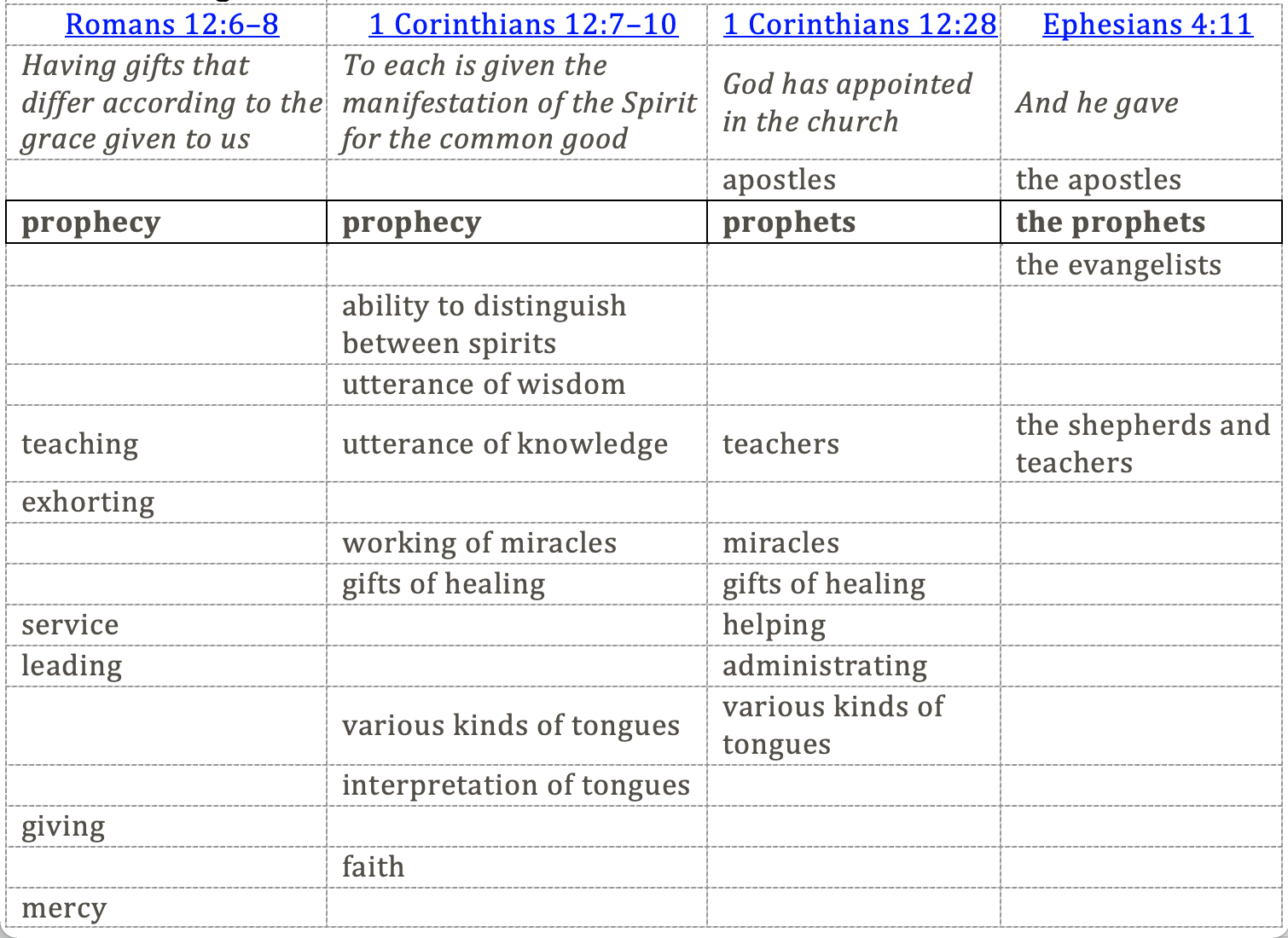 